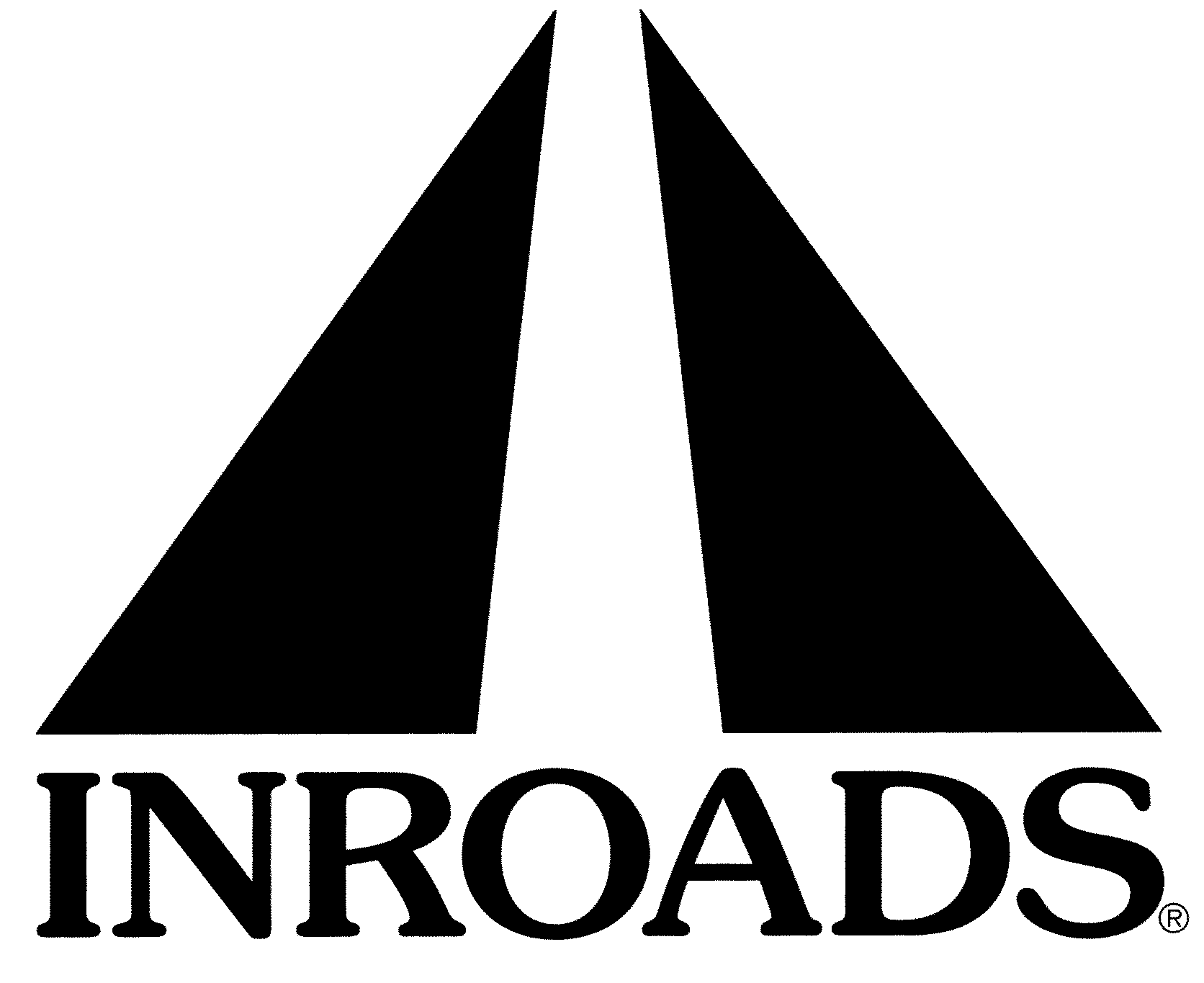 Mock Interview Evaluation FormCandidate Mock Interview InformationCandidate Mock Interview InformationCandidate Mock Interview InformationCandidate Mock Interview InformationCandidate Mock Interview InformationCandidate Mock Interview InformationCandidate Mock Interview InformationCandidate Mock Interview InformationCandidate Mock Interview InformationCandidate Mock Interview InformationCandidate Mock Interview InformationCandidate Mock Interview InformationCandidate Mock Interview InformationCandidate Mock Interview InformationCandidate Mock Interview InformationCandidate Mock Interview InformationCandidate Mock Interview InformationCandidate Mock Interview InformationCandidate Mock Interview InformationCandidate Mock Interview InformationCandidate Mock Interview InformationCandidate Mock Interview InformationCandidate Mock Interview InformationCandidate Mock Interview InformationCandidate Mock Interview InformationCandidate Mock Interview InformationCandidate Mock Interview InformationCandidate Mock Interview InformationCandidate Mock Interview InformationCandidate Mock Interview InformationCandidate Mock Interview InformationCandidate Mock Interview InformationCandidate Name:      Candidate Name:      Candidate Name:      Candidate Name:      Candidate Name:      Candidate Name:      Candidate Name:      Candidate Name:      Candidate Name:      Candidate Name:      Candidate Name:      Candidate Name:      Candidate Name:      Candidate Name:      Mock Interview Date:      Mock Interview Date:      Mock Interview Date:      Mock Interview Date:      Mock Interview Date:      Mock Interview Date:      Mock Interview Date:      Mock Interview Date:      Mock Interview Date:      Mock Interview Date:      Mock Interview Date:      Mock Interview Date:      Mock Interview Date:      Mock Interview Date:      Mock Interview Date:      Mock Interview Date:      Mock Interview Date:      Mock Interview Date:      Major:      Major:      Major:      Major:      Major:      Major:      Major:      Major:      Interviewer Name:      Interviewer Name:      Interviewer Name:      Interviewer Name:      Interviewer Name:      Interviewer Name:      Interviewer Name:      Interviewer Name:      Interviewer Name:      Interviewer Format:  In Person Interviewer Format:  In Person Interviewer Format:  In Person Interviewer Format:  In Person Interviewer Format:  In Person Interviewer Format:  In Person Interviewer Format:  In Person Interviewer Format:  In Person  Phone Phone Webcam Webcam Webcam Webcam GroupSecondary Major:      Secondary Major:      Secondary Major:      Secondary Major:      Secondary Major:      Secondary Major:      Secondary Major:      Secondary Major:      Secondary Major:      Secondary Major:      Interviewer Type:  ManagerInterviewer Type:  ManagerInterviewer Type:  ManagerInterviewer Type:  ManagerInterviewer Type:  ManagerInterviewer Type:  Manager Recruiter Recruiter Alumni Alumni Intern Intern Intern Intern Intern Volunteer Volunteer Volunteer Director/Executive Director/Executive Director/Executive Director/ExecutivePrimary Career Interest:      Primary Career Interest:      Primary Career Interest:      Primary Career Interest:      Primary Career Interest:      Primary Career Interest:      Primary Career Interest:      Primary Career Interest:      Primary Career Interest:      Primary Career Interest:      Primary Career Interest:      Primary Career Interest:      Primary Career Interest:      Primary Career Interest:      Secondary Career Interest:      Secondary Career Interest:      Secondary Career Interest:      Secondary Career Interest:      Secondary Career Interest:      Secondary Career Interest:      Secondary Career Interest:      Secondary Career Interest:      Secondary Career Interest:      Secondary Career Interest:      Secondary Career Interest:      Secondary Career Interest:      Secondary Career Interest:      Secondary Career Interest:      Secondary Career Interest:      Secondary Career Interest:      Secondary Career Interest:      Secondary Career Interest:      Internal Matching InformationInternal Matching InformationInternal Matching InformationInternal Matching InformationInternal Matching InformationInternal Matching InformationInternal Matching InformationInternal Matching InformationInternal Matching InformationInternal Matching InformationInternal Matching InformationInternal Matching InformationInternal Matching InformationInternal Matching InformationInternal Matching InformationInternal Matching InformationInternal Matching InformationInternal Matching InformationInternal Matching InformationInternal Matching InformationInternal Matching InformationInternal Matching InformationInternal Matching InformationInternal Matching InformationInternal Matching InformationInternal Matching InformationInternal Matching InformationInternal Matching InformationInternal Matching InformationInternal Matching InformationInternal Matching InformationInternal Matching InformationOpen To Relocation:  YesOpen To Relocation:  YesOpen To Relocation:  Yes No No No Depends on Location Depends on Location Depends on Location Depends on Location Depends on Location Depends on Location Depends on LocationCompleted CPS:  Yes - In PersonCompleted CPS:  Yes - In PersonCompleted CPS:  Yes - In PersonCompleted CPS:  Yes - In PersonCompleted CPS:  Yes - In PersonCompleted CPS:  Yes - In Person Yes - Webinar Yes - Webinar Yes - Webinar Yes - Webinar No No No No - Expedited To Client No - Expedited To Client No - Expedited To Client No - Expedited To Client No - Expedited To Client No - Expedited To ClientSpoken Languages:      Spoken Languages:      Spoken Languages:      Spoken Languages:      Spoken Languages:      Spoken Languages:      Spoken Languages:      Spoken Languages:      Spoken Languages:      Spoken Languages:      Fluency:  Fluent (w/written)Fluency:  Fluent (w/written)Fluency:  Fluent (w/written)Fluency:  Fluent (w/written)Fluency:  Fluent (w/written)Fluency:  Fluent (w/written) Conversational Conversational ConversationalFirst Mock Interview:  YesFirst Mock Interview:  YesFirst Mock Interview:  YesFirst Mock Interview:  YesFirst Mock Interview:  YesFirst Mock Interview:  YesFirst Mock Interview:  Yes No - 2nd No - 2nd No - 2nd No - 2nd No - 3rd No - 3rdRequires Housing:  YesRequires Housing:  YesRequires Housing:  Yes No No No Depends on Location Depends on Location Depends on Location Depends on Location Depends on Location Depends on Location Depends on Location Depends on LocationTaking Summer Classes:  YesTaking Summer Classes:  YesTaking Summer Classes:  YesTaking Summer Classes:  YesTaking Summer Classes:  YesTaking Summer Classes:  YesTaking Summer Classes:  Yes Yes - Depends on Internship Yes - Depends on Internship Yes - Depends on Internship Yes - Depends on Internship Yes - Depends on Internship Yes - Depends on Internship Yes - Depends on Internship Yes - Depends on Internship No No NoRequires Transportation:  YesRequires Transportation:  YesRequires Transportation:  YesRequires Transportation:  YesRequires Transportation:  Yes No No No No No No Depends on Location Depends on Location Depends on LocationAvailable 10-12 Consecutive Summer Weeks:  YesAvailable 10-12 Consecutive Summer Weeks:  YesAvailable 10-12 Consecutive Summer Weeks:  YesAvailable 10-12 Consecutive Summer Weeks:  YesAvailable 10-12 Consecutive Summer Weeks:  YesAvailable 10-12 Consecutive Summer Weeks:  YesAvailable 10-12 Consecutive Summer Weeks:  YesAvailable 10-12 Consecutive Summer Weeks:  YesAvailable 10-12 Consecutive Summer Weeks:  YesAvailable 10-12 Consecutive Summer Weeks:  YesAvailable 10-12 Consecutive Summer Weeks:  YesAvailable 10-12 Consecutive Summer Weeks:  Yes No No No Not Sure Not Sure Not Suretechnical SKILLS Assessmenttechnical SKILLS Assessmenttechnical SKILLS Assessmenttechnical SKILLS Assessmenttechnical SKILLS Assessmenttechnical SKILLS Assessmenttechnical SKILLS Assessmenttechnical SKILLS Assessmenttechnical SKILLS Assessmenttechnical SKILLS Assessmenttechnical SKILLS Assessmenttechnical SKILLS Assessmenttechnical SKILLS Assessmenttechnical SKILLS Assessmenttechnical SKILLS Assessmenttechnical SKILLS Assessmenttechnical SKILLS Assessmenttechnical SKILLS Assessmenttechnical SKILLS Assessmenttechnical SKILLS Assessmenttechnical SKILLS Assessmenttechnical SKILLS Assessmenttechnical SKILLS Assessmenttechnical SKILLS Assessmenttechnical SKILLS Assessmenttechnical SKILLS Assessmenttechnical SKILLS Assessmenttechnical SKILLS Assessmenttechnical SKILLS Assessmenttechnical SKILLS Assessmenttechnical SKILLS Assessmenttechnical SKILLS AssessmentNP = No Proficiency | B = Beginner | I = Intermediate  | A = Advanced  | Certified = Microsoft CertifiedNP = No Proficiency | B = Beginner | I = Intermediate  | A = Advanced  | Certified = Microsoft CertifiedNP = No Proficiency | B = Beginner | I = Intermediate  | A = Advanced  | Certified = Microsoft CertifiedNP = No Proficiency | B = Beginner | I = Intermediate  | A = Advanced  | Certified = Microsoft CertifiedNP = No Proficiency | B = Beginner | I = Intermediate  | A = Advanced  | Certified = Microsoft CertifiedNP = No Proficiency | B = Beginner | I = Intermediate  | A = Advanced  | Certified = Microsoft CertifiedNP = No Proficiency | B = Beginner | I = Intermediate  | A = Advanced  | Certified = Microsoft CertifiedNP = No Proficiency | B = Beginner | I = Intermediate  | A = Advanced  | Certified = Microsoft CertifiedNP = No Proficiency | B = Beginner | I = Intermediate  | A = Advanced  | Certified = Microsoft CertifiedNP = No Proficiency | B = Beginner | I = Intermediate  | A = Advanced  | Certified = Microsoft CertifiedNP = No Proficiency | B = Beginner | I = Intermediate  | A = Advanced  | Certified = Microsoft CertifiedNP = No Proficiency | B = Beginner | I = Intermediate  | A = Advanced  | Certified = Microsoft CertifiedNP = No Proficiency | B = Beginner | I = Intermediate  | A = Advanced  | Certified = Microsoft CertifiedNP = No Proficiency | B = Beginner | I = Intermediate  | A = Advanced  | Certified = Microsoft CertifiedNP = No Proficiency | B = Beginner | I = Intermediate  | A = Advanced  | Certified = Microsoft CertifiedNP = No Proficiency | B = Beginner | I = Intermediate  | A = Advanced  | Certified = Microsoft CertifiedNP = No Proficiency | B = Beginner | I = Intermediate  | A = Advanced  | Certified = Microsoft CertifiedNP = No Proficiency | B = Beginner | I = Intermediate  | A = Advanced  | Certified = Microsoft CertifiedNP = No Proficiency | B = Beginner | I = Intermediate  | A = Advanced  | Certified = Microsoft CertifiedNP = No Proficiency | B = Beginner | I = Intermediate  | A = Advanced  | Certified = Microsoft CertifiedNP = No Proficiency | B = Beginner | I = Intermediate  | A = Advanced  | Certified = Microsoft CertifiedNP = No Proficiency | B = Beginner | I = Intermediate  | A = Advanced  | Certified = Microsoft CertifiedNP = No Proficiency | B = Beginner | I = Intermediate  | A = Advanced  | Certified = Microsoft CertifiedNP = No Proficiency | B = Beginner | I = Intermediate  | A = Advanced  | Certified = Microsoft CertifiedNP = No Proficiency | B = Beginner | I = Intermediate  | A = Advanced  | Certified = Microsoft CertifiedNP = No Proficiency | B = Beginner | I = Intermediate  | A = Advanced  | Certified = Microsoft CertifiedNP = No Proficiency | B = Beginner | I = Intermediate  | A = Advanced  | Certified = Microsoft CertifiedNP = No Proficiency | B = Beginner | I = Intermediate  | A = Advanced  | Certified = Microsoft CertifiedNP = No Proficiency | B = Beginner | I = Intermediate  | A = Advanced  | Certified = Microsoft CertifiedNP = No Proficiency | B = Beginner | I = Intermediate  | A = Advanced  | Certified = Microsoft CertifiedNP = No Proficiency | B = Beginner | I = Intermediate  | A = Advanced  | Certified = Microsoft CertifiedNP = No Proficiency | B = Beginner | I = Intermediate  | A = Advanced  | Certified = Microsoft CertifiedExcel: NP B B I I A A A Certified Certified CertifiedComputer Language/Coding Knowledge:   YesComputer Language/Coding Knowledge:   YesComputer Language/Coding Knowledge:   YesComputer Language/Coding Knowledge:   YesComputer Language/Coding Knowledge:   YesComputer Language/Coding Knowledge:   YesComputer Language/Coding Knowledge:   YesComputer Language/Coding Knowledge:   Yes No No Not Relevant To Major Not Relevant To Major Not Relevant To Major Not Relevant To Major Not Relevant To Major Not Relevant To Major Not Relevant To Major Not Relevant To Major Not Relevant To Major Not Relevant To MajorWord: NP B B I I A A A Certified Certified CertifiedLaboratory (LAB) Experience:         YesLaboratory (LAB) Experience:         YesLaboratory (LAB) Experience:         YesLaboratory (LAB) Experience:         YesLaboratory (LAB) Experience:         YesLaboratory (LAB) Experience:         YesLaboratory (LAB) Experience:         Yes No No No Not Relevant To Major Not Relevant To Major Not Relevant To Major Not Relevant To Major Not Relevant To Major Not Relevant To Major Not Relevant To Major Not Relevant To Major Not Relevant To Major Not Relevant To MajorPowerPoint: NP B B I I A A A Certified Certified Certifiedtechnical skills comments:      technical skills comments:      technical skills comments:      technical skills comments:      technical skills comments:      technical skills comments:      technical skills comments:      technical skills comments:      technical skills comments:      technical skills comments:      technical skills comments:      technical skills comments:      technical skills comments:      technical skills comments:      technical skills comments:      technical skills comments:      technical skills comments:      technical skills comments:      technical skills comments:      technical skills comments:      Access: NP B B I I A A A Certified Certified Certifiedtechnical skills comments:      technical skills comments:      technical skills comments:      technical skills comments:      technical skills comments:      technical skills comments:      technical skills comments:      technical skills comments:      technical skills comments:      technical skills comments:      technical skills comments:      technical skills comments:      technical skills comments:      technical skills comments:      technical skills comments:      technical skills comments:      technical skills comments:      technical skills comments:      technical skills comments:      technical skills comments:      Publisher: NP B B I I A A A Certified Certified Certifiedtechnical skills comments:      technical skills comments:      technical skills comments:      technical skills comments:      technical skills comments:      technical skills comments:      technical skills comments:      technical skills comments:      technical skills comments:      technical skills comments:      technical skills comments:      technical skills comments:      technical skills comments:      technical skills comments:      technical skills comments:      technical skills comments:      technical skills comments:      technical skills comments:      technical skills comments:      technical skills comments:      Outlook: NP B B I I A A A Certified Certified Certifiedtechnical skills comments:      technical skills comments:      technical skills comments:      technical skills comments:      technical skills comments:      technical skills comments:      technical skills comments:      technical skills comments:      technical skills comments:      technical skills comments:      technical skills comments:      technical skills comments:      technical skills comments:      technical skills comments:      technical skills comments:      technical skills comments:      technical skills comments:      technical skills comments:      technical skills comments:      technical skills comments:      overall points Scaleoverall points Scaleoverall points Scaleoverall points Scaleoverall points Scaleoverall points Scaleoverall points Scaleoverall points Scaleoverall points Scaleoverall points Scaleoverall points Scaleoverall points Scaleoverall points Scaleoverall points Scaleoverall points Scaleoverall points Scaleoverall points Scaleoverall points Scaleoverall points Scaleoverall points Scaleoverall points Scaleoverall points Scaleoverall points Scaleoverall points Scaleoverall points Scaleoverall points Scaleoverall points Scaleoverall points Scaleoverall points Scaleoverall points Scaleoverall points Scaleoverall points Scale0 - 24 PointsNeeds a lot of Practice(Not Corporate Ready - Evaluate for Rejection)0 - 24 PointsNeeds a lot of Practice(Not Corporate Ready - Evaluate for Rejection)0 - 24 PointsNeeds a lot of Practice(Not Corporate Ready - Evaluate for Rejection)0 - 24 PointsNeeds a lot of Practice(Not Corporate Ready - Evaluate for Rejection)0 - 24 PointsNeeds a lot of Practice(Not Corporate Ready - Evaluate for Rejection)0 - 24 PointsNeeds a lot of Practice(Not Corporate Ready - Evaluate for Rejection)0 - 24 PointsNeeds a lot of Practice(Not Corporate Ready - Evaluate for Rejection)25 - 47 PointsNeeds Minor Practice(Not Corporate Ready - ReMock Required)25 - 47 PointsNeeds Minor Practice(Not Corporate Ready - ReMock Required)25 - 47 PointsNeeds Minor Practice(Not Corporate Ready - ReMock Required)25 - 47 PointsNeeds Minor Practice(Not Corporate Ready - ReMock Required)25 - 47 PointsNeeds Minor Practice(Not Corporate Ready - ReMock Required)25 - 47 PointsNeeds Minor Practice(Not Corporate Ready - ReMock Required)25 - 47 PointsNeeds Minor Practice(Not Corporate Ready - ReMock Required)25 - 47 PointsNeeds Minor Practice(Not Corporate Ready - ReMock Required)48 - 59 Pointsaverage - Acceptable(Corporate Ready)48 - 59 Pointsaverage - Acceptable(Corporate Ready)48 - 59 Pointsaverage - Acceptable(Corporate Ready)48 - 59 Pointsaverage - Acceptable(Corporate Ready)48 - 59 Pointsaverage - Acceptable(Corporate Ready)48 - 59 Pointsaverage - Acceptable(Corporate Ready)48 - 59 Pointsaverage - Acceptable(Corporate Ready)48 - 59 Pointsaverage - Acceptable(Corporate Ready)48 - 59 Pointsaverage - Acceptable(Corporate Ready)60 - 72 PointsAbove Average - strong(Corporate Ready)60 - 72 PointsAbove Average - strong(Corporate Ready)60 - 72 PointsAbove Average - strong(Corporate Ready)60 - 72 PointsAbove Average - strong(Corporate Ready)60 - 72 PointsAbove Average - strong(Corporate Ready)60 - 72 PointsAbove Average - strong(Corporate Ready)60 - 72 PointsAbove Average - strong(Corporate Ready)60 - 72 PointsAbove Average - strong(Corporate Ready)N/A = Not Applicable (Cannot Evaluate)N/A = Not Applicable (Cannot Evaluate)N/A = Not Applicable (Cannot Evaluate)N/A = Not Applicable (Cannot Evaluate)N/A = Not Applicable (Cannot Evaluate)N/A = Not Applicable (Cannot Evaluate)N/A = Not Applicable (Cannot Evaluate)Entering 1 = Below AverageEntering 1 = Below AverageEntering 1 = Below AverageEntering 1 = Below AverageEntering 1 = Below AverageEntering 1 = Below AverageEntering 1 = Below AverageEntering 1 = Below AverageEntering 2 = AverageEntering 2 = AverageEntering 2 = AverageEntering 2 = AverageEntering 2 = AverageEntering 2 = AverageEntering 2 = AverageEntering 2 = AverageEntering 2 = AverageEntering 3 = Above AverageEntering 3 = Above AverageEntering 3 = Above AverageEntering 3 = Above AverageEntering 3 = Above AverageEntering 3 = Above AverageEntering 3 = Above AverageEntering 3 = Above Averagepresence (Max points 24)N/APoints Earnedoverall comments:       Professional appearance/attireoverall comments:      Firm handshakeoverall comments:      Appropriate eye contactoverall comments:      Strong/clear vocal toneoverall comments:      Demonstrated good listening skillsoverall comments:      Free from fidgeting/nervous habitsoverall comments:      Possessed/demonstrated professional attitudeoverall comments:      Positive Impressionoverall comments:      TOTAL presence Points0overall comments:      overall comments:      self confidence (Max points 18)N/APoints Earnedoverall comments:      Appeared at easeoverall comments:      Possessed appropriate level of confidenceoverall comments:      Responded assertively to questionsoverall comments:      Responded tactfully to negative questionsoverall comments:      Seemed enthusiastic/energeticoverall comments:      Demonstrated spontaneity in answering questionsoverall comments:      TOTAL self confidence Points 0overall comments:      overall comments:      Communication Skills (max points 30)N/APoints Earnedoverall comments:      Articulated an effective 90-Second Commercialoverall comments:      Articulated thoughts welloverall comments:      Answers were appropriate in lengthoverall comments:      Used correct grammaroverall comments:      Effectively shared examples using STAR Techniqueoverall comments:      Responses were free of slang/filler wordsoverall comments:      Able to market “self” (strengths, skills, and abilities)overall comments:      Career Goals were focusedoverall comments:      Related academics to career interest(s)overall comments:      Asked well-structured questionsoverall comments:      TOTAL Communication Skills Points0overall comments:      total mock interview evaluation points0(add Presence, Self Confidence and Communication Skills Points)